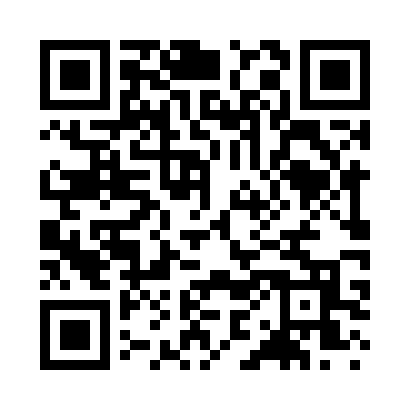 Prayer times for Snoquera, Washington, USAMon 1 Jul 2024 - Wed 31 Jul 2024High Latitude Method: Angle Based RulePrayer Calculation Method: Islamic Society of North AmericaAsar Calculation Method: ShafiPrayer times provided by https://www.salahtimes.comDateDayFajrSunriseDhuhrAsrMaghribIsha1Mon3:135:161:105:239:0511:082Tue3:135:161:115:239:0511:073Wed3:145:171:115:239:0411:074Thu3:145:181:115:239:0411:075Fri3:155:181:115:239:0311:076Sat3:155:191:115:239:0311:077Sun3:165:201:115:239:0311:068Mon3:175:211:125:239:0211:059Tue3:195:211:125:239:0111:0410Wed3:205:221:125:239:0111:0211Thu3:225:231:125:239:0011:0112Fri3:245:241:125:238:5911:0013Sat3:255:251:125:238:5910:5814Sun3:275:261:125:228:5810:5715Mon3:295:271:125:228:5710:5516Tue3:305:281:125:228:5610:5417Wed3:325:291:135:228:5510:5218Thu3:345:301:135:228:5510:5019Fri3:365:311:135:218:5410:4920Sat3:385:321:135:218:5310:4721Sun3:395:331:135:218:5210:4522Mon3:415:351:135:208:5010:4323Tue3:435:361:135:208:4910:4124Wed3:455:371:135:208:4810:4025Thu3:475:381:135:198:4710:3826Fri3:495:391:135:198:4610:3627Sat3:515:401:135:188:4510:3428Sun3:535:421:135:188:4310:3229Mon3:555:431:135:178:4210:3030Tue3:575:441:135:178:4110:2831Wed3:585:451:135:168:3910:26